КАРАР								ПОСТАНОВЛЕНИЕ4 февраля  2019й.			№7			         4 февраль 2019 г.О признании утратившим силу постановления главысельского поселения  Куккуяновский сельсовет  муниципального района  Дюртюлинский район Республики Башкортостан №11/6 от 24.11.2015г. «Об утверждении положения об антитеррористической комиссии сельского поселения Куккуяновский сельсовет муниципального района Дюртюлинский район РБ»        На основании Протеста  от 24.01.2019г. № 24-2019/717 Дюртюлинской межрайонной прокуратурыПОСТАНОВЛЯЮ:           1.   Признать утратившим силу постановление главы сельского поселения  Куккуяновский сельсовет  муниципального района  Дюртюлинский район Республики Башкортостан №11/6 от 24.11.2015г. «Об утверждении положения Об антитеррористической комиссии сельского поселения Куккуяновский сельсовет муниципального района Дюртюлинский район РБ».            2. Обнародовать настоящее постановление на информационном стенде в здании администрации сельского поселения Куккуяновский сельсовет муниципального района Дюртюлинский район Республики Башкортостан по адресу: с.Куккуяново, ул.Ш.Максютова, 15  и на  официальном сайте в сети «Интернет».         3.    Контроль за  выполнением настоящего постановления оставляю за собой. Глава сельского поселения                                                                           С.Р.ИслакаевБашкортостан РеспубликаһыДүртөйлө районымуниципаль районыныңКүккуян ауыл советыауыл биләмәһе хаҡимиәте(Башкортостан РеспубликаһыДүртөйлө районыКүккуян ауыл биләмәһе хаҡимиәте)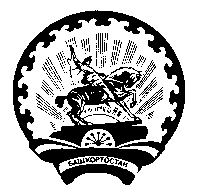 Администрация  сельского поселения Куккуяновский сельсовет муниципального района Дюртюлинский районРеспублики Башкортостан(Куккуяновский сельсовет Дюртюлинского районаРеспублики Башкортостан)